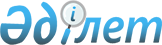 "Саран қалалық мәслихатының аппараты" мемлекеттік мекемесі "Б" корпусы мемлекеттік әкімшілік қызметшілерінің қызметіне бағалау әдістемесін бекіту туралы" Саран қалалық мәслихатының 2018 жылғы 29 наурыздағы № 265 шешімінің күші жойылды деп тану туралыҚарағанды облысы Саран қалалық мәслихатының 2022 жылғы 28 сәуірдегі № 122 шешімі. Қазақстан Республикасының Әділет министрлігінде 2022 жылғы 6 мамырда № 27924 болып тіркелді
      "Құқықтық актілер туралы" Қазақстан Республикасының Заңының 27 бабына сәйкес, Саран қалалық мәслихаты ШЕШТІ:
      1. "Саран қалалық мәслихатының аппараты" мемлекеттік мекемесі "Б" корпусы мемлекеттік әкімшілік қызметшілерінің қызметіне бағалау әдістемесін бекіту туралы" Саран қалалық мәслихатының 2018 жылғы 29 наурыздағы № 265 (Нормативтік құқықтық актілерді мемлекеттік тіркеу тізілімінде № 4691 болып тіркелген) шешімінің күші жойылды деп танылсын.
      2. Осы шешім алғашқы ресми жарияланған күнінен кейін күнтізбелік он күн өткен соң қолданысқа енгізіледі.
					© 2012. Қазақстан Республикасы Әділет министрлігінің «Қазақстан Республикасының Заңнама және құқықтық ақпарат институты» ШЖҚ РМК
				
      Мәслихат хатшысы

О. Баймаганбетов
